Библионочь – 2019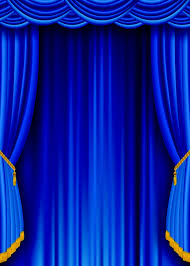 «Весь мир – театр»Красноперекопская                                           19 апреля                                                                            ЦРБ                                                  начало в 17.00  им. П.Г. ИвотскогоВ программе«Театра мир откроет нам свои кулисы…» :Театральная феерия «С волнением в театр я вхожу…»Экскурсия в театральное закулисье «Все в этом дивном закулисье…»Урок-адвайзер «Искусство быть театральным зрителем»Мастер-класс по жестовому языку «Не нужно слов, чтоб говорить»Театральное предсказание «Вот это сюжет!»Виртуальная экспозиция «С книжных страниц на подмостки театра»Интеллектуальный квиз «Страна волшебная – театр»Книжная ярмарка «Театр в книге. Книга в театре»Костюмированная селфи-зона «Театральное перевоплощение»Ночной кинозал (просмотр фильма о театре «Лев Гурыч Синичкин»)Вход свободный